Commit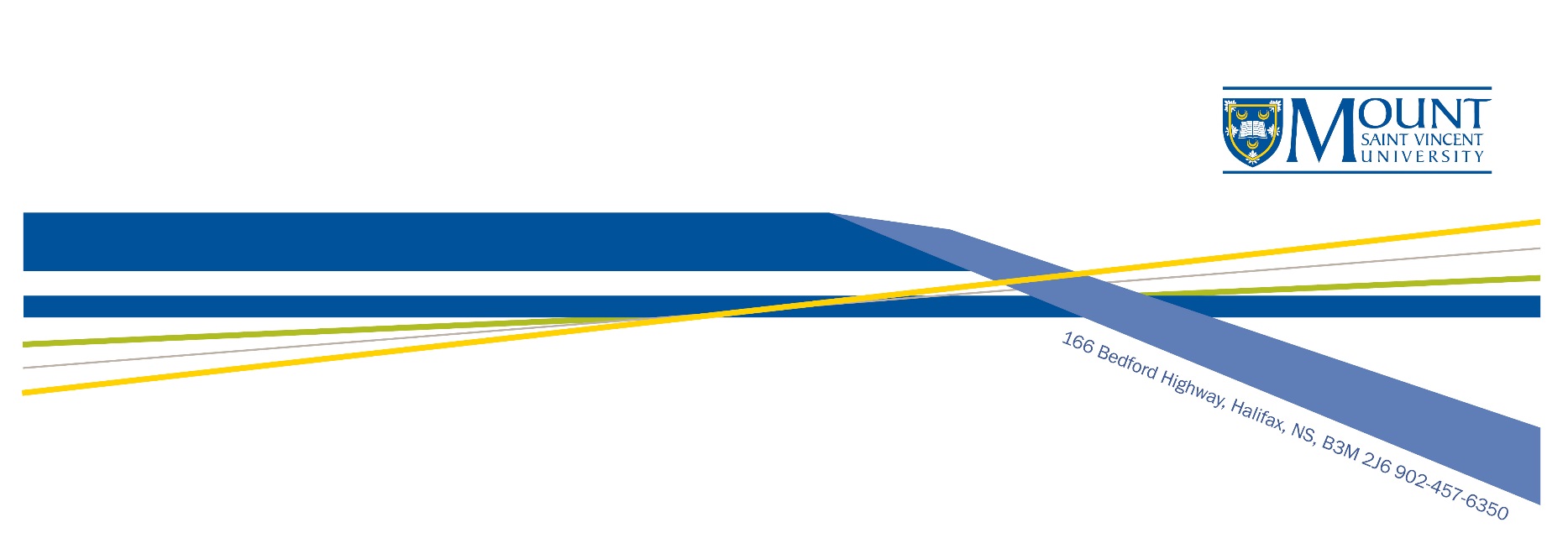 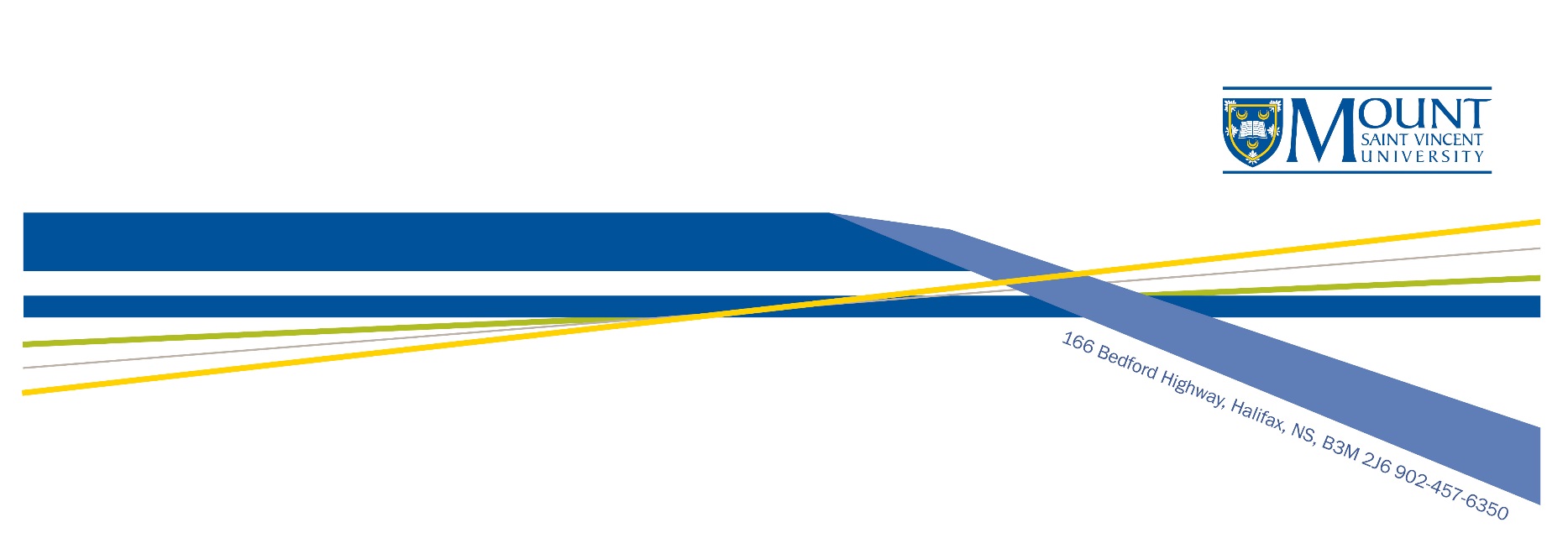 If MSVU Faculty/Staff/Students are involved with a research study that has already received REB Clearance from a Canadian institution (e.g., university, hospital, teaching hospital) that adheres to the TCPS, the MSVU UREB does not require MSVU members to complete a full and separate application. Please complete this form and attach all documentation as requested below. Review of this application will be expedited where appropriate.Submission Process: Researchers must submit the application electronically to ethics@msvu.ca Please note that recruitment and data collection may not begin until a certificate of Research Ethics Clearance has been issued.Researchers may only use letters and/or numbers for file names and must refrain from using any special characters (e.g., #; &; etc.). All documents in the appendices must be clearly labeled and reflect how they are referenced in the application.Note -  only 2 attachments are permitted for submission– the application (1) and the combined appendices (2) Application packages shall only be accepted in the form of Word documents (*.doc or *.docx) or Portable Document Format (*.pdf) For details on specific submission criteria, please see the following Guidance Documents:REB.INFO.401 – Faculty & StaffREB.INFO.402 – Graduate StudentsREB.INFO.403 – Undergraduate StudentsAcknowledgement: The University Research Ethics Board wishes to extend its appreciation to the Research Ethics Board at Saint Mary’s University, for permission to embed several aspects of their ethics applications into this current UREB iteration.Section A – Applicant InformationSection A – Applicant Information1. MSVU Researcher2. Department/Faculty3. Email Address (MSVU email only)5. Category of ResearcherIf you chose Other, please specify: *Please provide your supervisor’s or MSVU Faculty Sponsor’s information below (if applicable)*Please provide your supervisor’s or MSVU Faculty Sponsor’s information below (if applicable)6. Supervisor7. Supervisor’s Email (MSVU email only)8. Supervisor’s Telephone NumberSection B – Research FundingSection B – Research Funding1. Research Funding Status2. Grantor (Please select all that apply)Tri-Council (SSHRC, CIHR, NSERC) Internal  Other (Please specify other grantors): 3. Principal Investigator or Nominated Principal Investigator - see REB.INFO.001 REB Glossary of Terms.pdf (msvu.ca) on funding4. Grant Number(s)5. Grant Title if different from REB File6. Funding Period:   Start Date:  End Date : Section C -  Canadian REB ApprovalSection C -  Canadian REB ApprovalOriginating Canadian InstitutionName of REBApproval DateExpiry DateRisk Assessment: Minimal RiskExceeds Minimal RiskDid this study receive scholarly review?Yes      No Please explainSection D -  MSVU Researcher DetailsSection D -  MSVU Researcher DetailsPlease describe your role in this research study (max ½ page)Please describe your role in this research study (max ½ page)What are the proposed dates of research? Start Date:  End Date : DocumentationPlease attach the following documentation REB Approval Certificate/letter Copy of the application and all appendices, in final approved/cleared formDocumentationPlease attach the following documentation REB Approval Certificate/letter Copy of the application and all appendices, in final approved/cleared formIf there are any additional information you wish to add, please include below:If there are any additional information you wish to add, please include below:Section E– Signature and AgreementSection E– Signature and AgreementSection E– Signature and AgreementMy/Our signature(s) below confirms that the above information is correct, up-to-date and that no unapproved procedures were used in this study. All events (adverse, unanticipated, privacy breaches) have been reported to the UREB. Furthermore, research results have/will be communicated to participants as outlined in the research ethics application. Proper safeguards as to confidentially and security of data will be maintained and data will be securely stored in accordance with MSVU policy and applicable legislation.  My/Our signature(s) below confirms that the above information is correct, up-to-date and that no unapproved procedures were used in this study. All events (adverse, unanticipated, privacy breaches) have been reported to the UREB. Furthermore, research results have/will be communicated to participants as outlined in the research ethics application. Proper safeguards as to confidentially and security of data will be maintained and data will be securely stored in accordance with MSVU policy and applicable legislation.  My/Our signature(s) below confirms that the above information is correct, up-to-date and that no unapproved procedures were used in this study. All events (adverse, unanticipated, privacy breaches) have been reported to the UREB. Furthermore, research results have/will be communicated to participants as outlined in the research ethics application. Proper safeguards as to confidentially and security of data will be maintained and data will be securely stored in accordance with MSVU policy and applicable legislation.  Signature of Faculty Supervisor (if applicable)Name of Faculty Supervisor: Date: Signature of MSVU ResearcherName of MSVU Researcher: Date: 